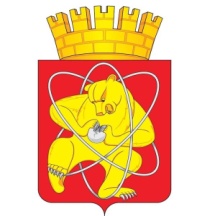 Муниципальное образование «Закрытое административно – территориальное образование  Железногорск Красноярского края»АДМИНИСТРАЦИЯ ЗАТО г. ЖЕЛЕЗНОГОРСКПОСТАНОВЛЕНИЕ 22.04.2019                                                                                                          			   932г. ЖелезногорскО внесении изменений в постановление Администрации ЗАТО г. Железногорск от 25.07.2008 № 1257п «Об утверждении перечня муниципального имущества, входящего в состав Муниципальной казны ЗАТО Железногорск, свободного от прав третьих лиц (за исключением имущественных прав субъектов малого и среднего предпринимательства), предназначенного для передачи во владение и (или) в пользование субъектам малого и среднего предпринимательства и организациям, образующим инфраструктуру поддержки субъектов малого и среднего предпринимательства»В соответствии с Федеральным законом от 24.07.2007 № 209-ФЗ «О развитии малого и среднего предпринимательства в Российской Федерации», Приказом Минэкономразвития России от 20.04.2016 № 264 «Об утверждении Порядка представления сведений об утвержденных перечнях государственного имущества и муниципального имущества, указанных в части 4 статьи 18 Федерального закона “О развитии малого и среднего предпринимательства в Российской Федерации”, а также об изменениях, внесенных в такие перечни, в акционерное общество “Федеральная корпорация по развитию малого и среднего предпринимательства”, формы представления и состава таких сведений», Уставом ЗАТО Железногорск, решением Совета депутатов ЗАТО г. Железногорск от 15.12.2016 № 15-61Р «Об утверждении порядка формирования, ведения, обязательного опубликования перечня муниципального имущества, входящего в состав Муниципальной казны ЗАТО Железногорск, свободного от прав третьих лиц (за исключением имущественных прав субъектов малого и среднего предпринимательства), предназначенного для передачи во владение и (или) в пользование субъектам малого и среднего предпринимательства и организациям, образующим инфраструктуру поддержки субъектов малого и среднего предпринимательства», Решением комиссии по вопросам экономики, собственности и ЖКХ по вопросу о согласовании изменений в постановление Администрации ЗАТО г. Железногорск от 25.07.2008 № 1257П от 01.04.2019, принимая во внимание уведомление в Совет по развитию малого и среднего предпринимательства от 19.02.2019 № 20-13/95, в связи с разделом нежилых помещений (кадастровый номер 24:58:0000000:10711 и кадастровый номер 24:58:0000000:10710), в целях уточнения перечня муниципального имущества,ПОСТАНОВЛЯЮ:Внести изменения в приложение к постановлению Администрации ЗАТО г. Железногорск от 25.07.2008 № 1257п «Об утверждении перечня муниципального имущества, входящего в состав Муниципальной казны ЗАТО Железногорск, свободного от прав третьих лиц (за исключением имущественных прав субъектов малого и среднего предпринимательства), предназначенного для передачи во владение и (или) в пользование субъектам малого и среднего предпринимательства и организациям, образующим инфраструктуру поддержки субъектов малого и среднего предпринимательства»:исключив строку 43, строку 77, строку 141;изложив строки 72, 75, 142, с 220 по 230 включительно согласно приложению;дополнив строками 244, 245, 246, 247, 248 согласно приложению.Комитету по управлению муниципальным имуществом Администрации ЗАТО г. Железногорск (Н.В. Дедова) в течение 10 (десяти) рабочих дней со дня опубликования настоящего постановления предоставить сведения об изменениях, внесенных в Перечень, в Министерство экономики и регионального развития Красноярского края.Управлению делами Администрации ЗАТО г. Железногорск (Е.В. Андросова) довести настоящее постановление до сведения населения через газету «Город и горожане».Отделу общественных связей Администрации ЗАТО г. Железногорск (И.С. Пикалова) разместить настоящее постановление на официальном сайте муниципального образования «Закрытое административно-территориальное образование Железногорск Красноярского края» в информационнотелекоммуникационной сети «Интернет». Контроль над исполнением настоящего постановления возложить на первого заместителя Главы ЗАТО г.Железногорск по жилищно-коммунальному хозяйству С.Е. Пешкова.Настоящее постановление вступает в силу после его официального опубликования.Глава ЗАТО г. Железногорск							И.Г. КуксинПриложениек постановлению Администрации ЗАТОг.Железногорск от _______2019 № _______1223456789101112131415161718192021222324252627282972Красноярский край, ЗАТО Железногорск, г.Железногорск, пр-кт Ленинградский, д.11, пом.41Красноярский край, ЗАТО Железногорск, г.Железногорск, пр-кт Ленинградский, д.11, пом.41Красноярский крайЗАТО ЖелезногорскгородЖелезногорскпроспектЛенинградский1141помещение24:58:0000000:34521кадастровыйплощадь89,0кв. м.помещения 30, 34-40, 43-45 (согласно выписке из технического паспорта жилого дома от 14.08.2003 № 5008) первого этажа------в перечнеАдминистрация ЗАТО г.ЖелезногорскПостановление25.07.20081257П75Красноярский край, ЗАТО Железногорск, г.Железногорск, пр-кт Ленинградский, д.11, пом.41Красноярский край, ЗАТО Железногорск, г.Железногорск, пр-кт Ленинградский, д.11, пом.41Красноярский крайЗАТО ЖелезногорскгородЖелезногорскпроспектЛенинградский1141помещение24:58:0000000:34521кадастровыйплощадь58,1кв. м.торговый зал 6, комнаты 7, 9 (согласно выписке из технического паспорта жилого дома от 14.08.2003 № 5008) первого этажа------в перечнеАдминистрация ЗАТО г.ЖелезногорскПостановление25.07.20081257П142Красноярский край, ЗАТО Железногорск, г.Железногорск, ул.Свердлова, д.7, помещ.71Красноярский край, ЗАТО Железногорск, г.Железногорск, ул.Свердлова, д.7, помещ.71Красноярский крайЗАТО ЖелезногорскгородЖелезногорскулицаСвердлова771помещение24:58:0303005:474кадастровыйплощадь73,6кв. м.комнаты 31-37 (согласно техническому плану помещения от 19.12.2018) подвала------в перечнеАдминистрация ЗАТО г.ЖелезногорскПостановление25.07.20081257П220Красноярский край, ЗАТО Железногорск, г.Железногорск, ул.Советской Армии, д.30, пом.15/8Красноярский край, ЗАТО Железногорск, г.Железногорск, ул.Советской Армии, д.30, пом.15/8Красноярский крайЗАТО ЖелезногорскгородЖелезногорскулицаСоветской Армии3015/8помещение, этаж 424:58:0303016:5616кадастровыйплощадь66,4кв. м.помещение, этаж 4------в перечнеАдминистрация ЗАТО г.ЖелезногорскПостановление25.07.20081257П221Красноярский край, ЗАТО Железногорск, г.Железногорск, ул.Советской Армии, д.30, пом.15/7Красноярский край, ЗАТО Железногорск, г.Железногорск, ул.Советской Армии, д.30, пом.15/7Красноярский крайЗАТО ЖелезногорскгородЖелезногорскулицаСоветской Армии3015/7помещение, этаж 424:58:0303016:5615кадастровыйплощадь143,1кв. м.помещение, этаж 4------в перечнеАдминистрация ЗАТО г.ЖелезногорскПостановление25.07.20081257П222Красноярский край, ЗАТО Железногорск, г.Железногорск, ул.Советской Армии, д.30, пом.15/6Красноярский край, ЗАТО Железногорск, г.Железногорск, ул.Советской Армии, д.30, пом.15/6Красноярский крайЗАТО ЖелезногорскгородЖелезногорскулицаСоветской Армии3015/6помещение, этаж 424:58:0303016:5614кадастровыйплощадь72,2кв. м.помещение, этаж 4------в перечнеАдминистрация ЗАТО г.ЖелезногорскПостановление25.07.20081257П223Красноярский край, ЗАТО Железногорск, г.Железногорск, ул.Советской Армии, д.30, пом.15/5Красноярский край, ЗАТО Железногорск, г.Железногорск, ул.Советской Армии, д.30, пом.15/5Красноярский крайЗАТО ЖелезногорскгородЖелезногорскулицаСоветской Армии3015/5помещение, этаж 424:58:0303016:5613кадастровыйплощадь31,7кв. м.помещение, этаж 4------в перечнеАдминистрация ЗАТО г.ЖелезногорскПостановление25.07.20081257П224Красноярский край, ЗАТО Железногорск, г.Железногорск, ул.Советской Армии, д.30, пом.15/1Красноярский край, ЗАТО Железногорск, г.Железногорск, ул.Советской Армии, д.30, пом.15/1Красноярский крайЗАТО ЖелезногорскгородЖелезногорскулицаСоветской Армии3015/1помещение, этаж 424:58:0303016:5609кадастровыйплощадь11,1кв. м.помещение, этаж 4------в перечнеАдминистрация ЗАТО г.ЖелезногорскПостановление25.07.20081257П225Красноярский край, ЗАТО Железногорск, г.Железногорск, ул.Советской Армии, д.30, пом.15/2Красноярский край, ЗАТО Железногорск, г.Железногорск, ул.Советской Армии, д.30, пом.15/2Красноярский крайЗАТО ЖелезногорскгородЖелезногорскулицаСоветской Армии3015/2помещение, этаж 424:58:0303016:5610кадастровыйплощадь55,1кв. м.помещение, этаж 4------в перечнеАдминистрация ЗАТО г.ЖелезногорскПостановление25.07.20081257П226Красноярский край, ЗАТО Железногорск, г. Железногорск, ул. Советской Армии, д.30, пом.15/3Красноярский край, ЗАТО Железногорск, г. Железногорск, ул. Советской Армии, д.30, пом.15/3Красноярский крайЗАТО ЖелезногорскгородЖелезногорскулицаСоветской Армии3015/3помещение, этаж 424:58:0303016:5611кадастровыйплощадь18,0кв. м.помещение, этаж 4------в перечнеАдминистрация ЗАТО г.ЖелезногорскПостановление25.07.20081257П227Красноярский край, ЗАТО Железногорск, г. Железногорск, ул. Советской Армии, д.30, пом.15/4Красноярский край, ЗАТО Железногорск, г. Железногорск, ул. Советской Армии, д.30, пом.15/4Красноярский крайЗАТО ЖелезногорскгородЖелезногорскулицаСоветской Армии3015/4помещение, этаж 424:58:0303016:5612кадастровыйплощадь17,6кв. м.помещение, этаж 4------в перечнеАдминистрация ЗАТО г.ЖелезногорскПостановление25.07.20081257П228Красноярский край, ЗАТО Железногорск, г. Железногорск, ул. Советской Армии, д.30, пом.16/1Красноярский край, ЗАТО Железногорск, г. Железногорск, ул. Советской Армии, д.30, пом.16/1Красноярский крайЗАТО ЖелезногорскгородЖелезногорскулицаСоветской Армии3016/1помещение, подвал24:58: 0303016:56180кадастровыйплощадь150,9кв. м.помещение, подвал------в перечнеАдминистрация ЗАТО г.ЖелезногорскПостановление25.07.20081257П229Красноярский край, ЗАТО Железногорск, г. Железногорск, ул. Советской Армии, д.30, пом.16/3Красноярский край, ЗАТО Железногорск, г. Железногорск, ул. Советской Армии, д.30, пом.16/3Красноярский крайЗАТО ЖелезногорскгородЖелезногорскулицаСоветской Армии3016/3помещение, подвал24:58: 0303016:5620кадастровыйплощадь163,9кв. м.комнаты 1-4, 6-8 (согласно техническому плану помещения от 27.03.2019) нежилого помещения ------в перечнеАдминистрация ЗАТО г.ЖелезногорскПостановление25.07.20081257П230Красноярский край, ЗАТО Железногорск, г. Железногорск, ул. Советской Армии, д.30, пом.16/2Красноярский край, ЗАТО Железногорск, г. Железногорск, ул. Советской Армии, д.30, пом.16/2Красноярский крайЗАТО ЖелезногорскгородЖелезногорскулицаСоветской Армии3016/2помещение, подвал24:58: 0303016:5619кадастровыйплощадь95,7кв. м.помещение, подвал------в перечнеАдминистрация ЗАТО г.ЖелезногорскПостановление25.07.20081257П244244Красноярский край, ЗАТО Железногорск, г. Железногорск, пр. Курчатова, д.48, пом.169Красноярский крайЗАТО ЖелезногорскгородЖелезногорскпроспектКурчатова48169помещение, этаж 124:58:0306002:85кадастровыйплощадь127,5кв. м.помещение, этаж 1------в перечнеАдминистрация ЗАТО г.ЖелезногорскПостановление245245Красноярский край, ЗАТО Железногорск, г. Железногорск, ул. Ленина, зд.39, пом.9Красноярский крайЗАТО ЖелезногорскгородЖелезногорскулицаЛенина399помещение, этаж 224:58:0303014:235кадастровыйплощадь18,3кв. м.комната 33 со шкафом 34 (согласно выписке из ЕГРОКС от 31.03.2005)------в перечнеАдминистрация ЗАТО г.ЖелезногорскПостановление246246Красноярский край, ЗАТО Железногорск, г. Железногорск, ул. Ленина, зд.39, пом.9Красноярский крайЗАТО ЖелезногорскгородЖелезногорскулицаЛенина399помещение, этаж 224:58:0303014:235кадастровыйплощадь38,6кв. м.комната 17 со шкафами 16, 18- 21 (согласно выписке из ЕГРОКС от 31.03.2005)------в перечнеАдминистрация ЗАТО г.ЖелезногорскПостановление247247Красноярский край, ЗАТО Железногорск, г. Железногорск, ул. Ленина, зд.39, пом.12Красноярский крайЗАТО ЖелезногорскгородЖелезногорскулицаЛенина3912помещение, этаж 624:58:0303014:224кадастровыйплощадь18,1кв. м.комната 3 со шкафом 4 (согласно выписке из ЕГРОКС от 31.03.2005)------в перечнеАдминистрация ЗАТО г.ЖелезногорскПостановление248248Красноярский край, ЗАТО Железногорск, г. Железногорск,  пр. Курчатова, зд.48А, пом.12Красноярский крайЗАТО ЖелезногорскгородЖелезногорскпроспект Курчатова48А12помещение, этаж 124:58:0306002:89кадастровыйплощадь209,1кв. м.комнаты 4-14 (по техническому паспорту)------в перечнеАдминистрация ЗАТО г.ЖелезногорскПостановление